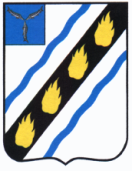 МУНИЦИПАЛЬНОЕ СОБРАНИЕСОВЕТСКОГО МУНИЦИПАЛЬНОГО РАЙОНА САРАТОВСКОЙ ОБЛАСТИ
РЕШЕНИЕот  26.04.2023 № 640р.п. Степное	Руководствуясь Федеральным законом Российской Федерации от 06.10.2003 № 131-ФЗ «Об общих принципах организации местного самоуправления в Российской Федерации», Федеральным законом Российской Федерации от 31.07.2020 № 248-ФЗ «О государственном контроле (надзоре) и муниципальном контроле в Российской Федерации», Федеральным законом Российской Федерации от 14.03.2022 № 60-ФЗ «О внесении изменений в отдельные  законодательные акты Российской Федерации», Федеральным законом Российской Федерации от 06.02.2023 № 12-ФЗ «О внесении изменений в Федеральный закон «Об общих принципах организации публичной власти в субъектах Российской Федерации» и отдельные законодательные  акты Российской Федерации», Законом Саратовской области от 20.12.2022 №169-ЗСО «О внесении изменений в статью 74 Устава (Основного Закона) Саратовской области» и Уставом Советского муниципального района, Муниципальное Собрание Советского муниципального района РЕШИЛО:1. Внести следующие изменения и дополнения в Устав Советского муниципального района Саратовской области:статью 5.1 дополнить пунктом 3) следующего содержания: 	«3) В силу положений Федерального закона от 31.07.2020 № 248-ФЗ «О государственном контроле (надзоре) и муниципальном контроле в Российской Федерации» муниципальный контроль подлежит осуществлению при наличии на территории муниципального района соответствующего объекта контроля.»;	2) В части 7, 8, 9, 11 статьи 10 слова «избирательная комиссия муниципального района» заменить словами «избирательная комиссия, организующая подготовку и проведение выборов в органы местного самоуправления, местного референдума» в соответствующих падежах;	3) В статье 22:	а) в подпунктах а), б) пункта 2 части 7 слова «аппарате избирательной комиссии муниципального образования,» исключить;	б) часть 8 признать утратившей силу;	4)  В статье 23:	а) часть 1 дополнить пунктом 11) следующего содержания:«11) отсутствия депутата без уважительных причин на всех заседаниях Муниципального Собрания в течение шести месяцев подряд.»;б) пункты 11), 11.1), 11.2) считать соответственно пунктами 12), 12.1), 12.2);	5) Устав дополнить статьей 24.1 «Отчет главы муниципального района перед населением» следующего содержания:	«1. В целях информирования населения в соответствии с федеральным законом глава муниципального района не реже одного раза в полгода отчитывается о деятельности органов местного самоуправления и должностных лиц местного самоуправления в ходе встреч с населением каждого муниципального образования, входящего в состав муниципального района.	2. График проведения отчета перед населением и круг вопросов, обсуждаемых на собрании с населением, на очередной календарный год утверждается ежегодно распоряжением администрации муниципального района в срок не позднее 30 декабря.	В течение года допускается корректировка графика отчета главы муниципального района перед населением по предложению муниципальных учреждений, трудовых коллективов, организаций, населения с внесением изменений в соответствующее распоряжение администрации муниципального района не позднее, чем за 20 дней до дня проведения собрания.	3. Информация о времени и месте проведения отчета должны быть доведены до сведения населения не позднее, чем за 14 дней до проведения отчета путем официального опубликования и размещения в сети «Интернет» на официальном сайте администрации Советского муниципального района.  	Отчет главы муниципального района перед населением проводится в публичных местах (учреждения культуры, образования, административные здания).	В случае если отведенное помещение не может вместить всех желающих присутствовать на собрании, администрация муниципального района обязана обеспечить трансляцию хода собрания.	4. По завершении выступления все желающие могут задать вопросы главе муниципального района.	5. Общественно значимые вопросы, поднятые в ходе отчета главы муниципального района перед населением, включаются в план работы органов местного самоуправления муниципального района.	6. Во время отчета главы муниципального района перед населением ведется протокол.	Протокол оформляется в течение 7 дней и подписывается главой муниципального района.	В протокол включаются вопросы, заданные главе муниципального района в ходе собрания, сроки исполнения и ответственные лица за решение того или иного вопроса.	7. Отчет главы муниципального района и ответы на общественно значимые вопросы, заданные в ходе собрания, подлежат официальному опубликованию и размещению в сети «Интернет» на официальном сайте администрации Советского муниципального района.»;	6) статью 35 «Избирательная комиссия муниципального района» признать утратившей силу;	7) В статье 43:	а) в части 11 слова «избирательной комиссией Советского муниципального района» заменить словами «избирательной комиссией, организующей подготовку и проведение выборов в органы местного самоуправления, местного референдума»;	б) часть 9 дополнить абзацем следующего содержания:«Дополнительным источником официального опубликования (обнародования) муниципальных нормативных правовых актов является портал Минюста России «Нормативные правовые акты в Российской Федерации», зарегистрированный как электронное (сетевое) средство массовой информации (свидетельство о регистрации Эл № ФС77-72471 от 05.03.2018).».2. Направить настоящее решение на государственную регистрацию в Управление Министерства юстиции Российской Федерации по Саратовской области.3. Настоящее решение подлежит официальному опубликованию (обнародованию) после его государственной регистрации и вступает в силу после его официального опубликования (обнародования).Глава Советскогомуниципального района		С.В. ПименовПредседатель Муниципального СобранияСоветского муниципального района					С.В. ЧубарыхО внесении изменений и дополнений в Устав Советского муниципального района Саратовской области